 The prognostic value of whole-blood PSMB5, CXCR4, POMP and RPL5 mRNA expression in patients with multiple myeloma treated with bortezomib                                                     Suplemental DataTable S1. mRNA expression in MM patients with complete remission (CR) to bortezomib-based chemotherapy and those without. The higher ΔCt value represents lower expression of the gene at mRNA level. Table S2. mRNA expression in MM patients with at least very good partial response (≥VGPR) and with partial response, stable disease or disease progression (<VGPR) after bortezomib-based treatment. Higher ΔCt values represent lower expression of the gene at the mRNA level.Table S3. mRNA expression in MM patients treatment-naive and previously treated. The higher ΔCt value represents the lower expression of gene at mRNA level.Table S4. Univariate Cox regression analyses for progression-free survival with missing data (n=7) replaced by overall survival. Table S5. Univariate Cox regression analyses for progression-free survival and overall survival.Table S6. Comparison of final Cox regression of multivariate models based on dichotomized variables (model 1) and continuous variables (model 2). Table S7: Normalized ΔCt of mRNA expression for all samples and with class assignments (0- control, 1 –sensitive, 2 – refractory; J13,  fx -3,61166666666667)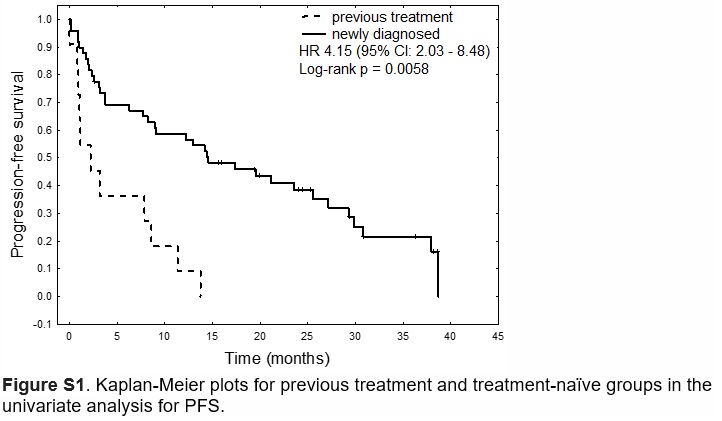 mRNAΔCt <CR mean ± SDΔCt CR mean ± SDFCp-valueFWERABCB17.54 ± 1.007.56 ± 1.001.010.94621.0000CXCR43.79 ± 0.813.92 ± 0.861.100.52221.0000MAF7.65 ± 1.127.97 ± 0.981.250.22061.0000MARCKS5.95 ± 0.736.09 ± 1.011.100.55061.0000POMP5.10 ± 0.595.31 ± 0.791.160.26101.0000PSMB56.97 ± 0.746.92 ± 0.880.970.81231.0000RPL52.80 ± 0.762.60 ± 0.920.870.35931.0000TXN3.36 ± 0.753.57 ± 0.701.160.25321.0000XBP13.20 ± 0.923.39 ± 0.911.140.41541.0000mRNAΔCt <VGPR mean ± SDΔCt ≥VGPR mean ± SDFCp-valueFWERABCB17.56 ± 1.047.54 ± 0.970.990.95101.0000CXCR43.70 ± 0.793.95 ± 0.841.190.20351.0000MAF7.63 ± 1.147.86 ± 1.021.170.37541.0000MARCKS5.91 ± 0.716.06 ± 0.931.110.45581.0000POMP5.10 ± 0.515.23 ± 0.771.090.40851.0000PSMB57.01 ± 0.726.91 ± 0.840.930.60201.0000RPL52.74 ± 0.782.73 ± 0.850.990.95521.0000TXN3.33 ± 0.623.52 ± 0.821.140.26451.0000XBP13.30 ± 0.913.23 ± 0.930.950.73271.0000mRNAΔ Ct Previously treatedΔ Ct Previously treatedΔ Ct Newly diagnosedΔ Ct Newly diagnosedpmRNAMeanSDMeanSDpCXCR43.750.773.810.850.81POMP5.040.705.180.670.52PSMb56.960.676.940.810.93RPL52.840.692.730.840.64ABCB16.951.177.621.020.08MAF7.481.527.800.990.51MARCKS6.150.735.940.870.40TXN3.530.533.380.790.42XBP13.121.023.300.890.58Coefficientp-valueHR95% CI95% CICoefficientp-valueHRlowerupperABCB1 expression (high vs. low)-0.2530.22400.6030.2671.362CXCR4 expression (high vs. low)0.5240.02902.8511.1137.299MAF expression (high vs. low)0.1560.32421.3650.7352.533PSMB5 expression (high vs. low)0.4160.01022.2961.2184.329RPL5 expression (high vs. low)-0.0890.56880.8360.4531.546MARCKS expression (high vs. low)0.4640.00532.5321.3174.867POMP expression (high vs. low)0.3780.02492.1321.1004.129TXN expression (high vs. low)0.3600.03232.0561.0633.978XBP1 expression (high vs. low)0.3930.01612.1931.1574.159VariablesPFSPFSPFSPFSOSOSOSOSVariablesp-valueHR95% CI95% CIp-valueHR95% CI95% CIVariablesp-valueHRlowerupperp-valueHRlowerupperABCB1 expression0.75190.9470.6741.3300.52210.8680.5621.340CXCR4 expression0.21011.2170.8951.6560.42741.2110.7551.938MAF expression0.16611.2840.9021.8280.84961.0450.6621.650MARCKS expression0.00991.7151.1392.5910.7830.9380.5951.479POMP expression0.00272.6601.4045.0250.02392.2621.1144.587PSMB5 expression0.08271.4350.9542.1550.2981.3320.7762.283RPL5 expression0.76741.0600.7201.5600.03861.5921.0252.475TXN expression0.0331.6531.0422.6250.14911.5170.8612.674XBP1 expression0.03531.4991.0292.1830.31821.2870.7842.114ModelVariablesp-valueHR95% CI95% CIAICModelVariablesp-valueHRlowerupperAICModel 1PSMB5 expression (high vs. low)0.04512.1641.0174.603189.486Model 1CXCR expression (high vs. low)0.00734.4651.49613.32189.486Model 1ASCT189.486Model 1NoReference189.486Model 1Yes0.00240.2940.1330.649189.486Model 2MARCKS expression0.00510.5650.3780.842194.737Model 2ASCT194.737Model 2NoReference194.737Model 2Yes0.00223.3331.5437.194194.737.ABCB1CXCR4MAFMARCKSPOMPPSMB5RPL5TXNXBP118,1816673,8416677,3316676,6816675,2666677,1416672,5016673,6516672,99166728,0516673,4166677,8566676,8566674,9616677,2966672,8966673,6666673,80166729,8583334,8183339,9983336,2183335,5583337,5433332,8833333,5383334,25833327,2183333,9933336,8183336,4233335,0283336,8183331,7233333,9133332,85833328,6983333,7833338,1783335,5633334,5933336,4033332,6833333,0033333,93833329,9083332,1083338,9333336,4383335,1883338,4183333,3483332,3883334,55833316,2033333,2233336,1183336,1283334,6283336,1683332,0733334,8183332,22833318,0866674,0266678,6766676,6766675,1016677,8316673,3166672,6766674,27666719,3033335,62833310,103337,7683336,9783339,2033334,5783334,1233335,65333316,5916674,6466677,6616676,7166675,6166677,0766672,3366674,5216673,82166719,545,228,7257,15,4457,492,952,734,44527,6266673,3516678,4166676,4966675,1416677,4916672,5416673,9416673,61166718,8233335,1083339,4983336,9433336,6283337,9033333,8083335,1833335,29333317,3654,2258,8855,8655,2857,6753,762,874,0915,8933333,3533338,9533336,1883335,5333337,3783332,0033333,6383333,23333317,0016673,5766677,5666675,9816675,4816675,7666671,7366674,1016673,56666725,7533333,1783336,7633335,1533333,8483335,5683331,8483332,2833332,79333317,6583330,7933337,8433336,1333335,1883337,2233332,5783332,2833333,59333317,7266674,6416678,3966677,1666675,6816677,8216673,7066673,5466675,01166716,6583333,3683336,8383335,8833334,9933337,5783332,9433333,2483333,80833317,0533333,5133336,7233335,2633334,7333336,1783332,2683333,4683332,61333326,1866674,1816677,1116676,4666674,7916676,5866672,3466673,1816673,37166716,5266673,6316677,1516675,8566675,1566676,5466672,5766673,2416673,60166728,673,6859,3355,5055,9957,933,743,023,226,7853,247,1954,4154,626,192,542,672,63518,9054,438,6657,3756,1657,652,53,694,39516,3833333,9833336,5233336,4583334,6533335,8233331,9283333,3683332,09833326,8733333,7633336,6133335,8433334,1383335,8983331,4333332,7333331,52333327,6866673,9116677,2516675,0166674,6466676,4416673,3716673,2716672,97666717,6054,677,857,4956,0657,7552,7653,123,42526,7983334,9133337,2683336,2633334,5433336,1583332,9983333,3033331,92833326,0016672,8516673,8466676,4266675,0866676,2066672,4766673,9166671,92166727,7454,669,2356,726,1257,7653,4454,433,8817,9966674,1016676,7316676,3416674,4216676,2716671,6616672,3416671,85166717,6583333,4733337,4083335,9683335,2883335,9033332,4683333,3983333,51833326,6654,548,166,284,6756,7252,3553,314,0316,8733333,3483336,7033334,5733335,6633335,9133332,1333333,2883332,22333323,9516672,3516676,4916675,7716673,0816672,8966673,43666728,2733334,5183337,7583336,4433335,1483336,6083332,7333333,9033334,25333315,994,4156,5656,0354,576,0652,433,7352,26527,2583334,2383338,1633335,5183335,9133337,2033332,8983334,6183333,93333317,652,428,334,8555,8456,9753,762,653,89517,3616673,5716677,6666675,0316675,2266676,4216673,1416672,9766672,02166718,474,278,4456,0056,2558,1853,63,444,0927,3566672,7716677,4166675,8316674,8616677,2566673,0516672,0716673,00666727,3633332,9083337,2833334,4733334,8633337,3933333,5133332,4333333,77333327,193,8059,164,785,417,8854,1353,763,1418,6733335,6783338,9683338,0933337,1583338,5783333,8983335,6383332,74833327,984,368,4856,225,887,7354,324,533,71527,2933332,7733337,6233335,3633334,4833336,6233332,1233332,7883333,05333327,0633334,5133337,0233335,3133334,3783336,5483332,8783333,5333332,83333328,6966673,8416679,3066675,6166675,0716677,5016673,7416672,8166673,78666726,6133334,1233337,1333336,9683335,1133336,7633332,0983333,4483333,39833326,8466673,8266676,4966676,2916675,1116677,0366673,1266674,1116671,48166727,3383333,2283337,9583335,1783335,2083335,8783330,2983333,3033331,96333328,9653,857,945,5854,5656,9751,482,5353,6526,5983334,3483336,7883336,2133333,5733336,0583331,8083332,9833331,74833327,4953,7257,36,3355,4556,631,394,0952,77528,2033334,3633338,1833335,9633335,4333337,3683332,8883333,9033334,05833317,1666672,8816678,3066674,4966675,1166677,2666672,5666673,6716673,44666726,9066673,1766676,5116675,3466674,4416676,5316672,2616673,7616671,94666729,6466674,5966679,5666675,0316673,8016677,9116673,8016672,3916673,78666718,2483334,0983338,7833335,6483335,6483337,8233333,2183333,5183333,63833327,1133333,1733337,8983334,5733335,1183336,5983332,2633332,7683332,36333316,6633333,9183336,8233335,8033335,4933336,9483332,1633333,5933334,27833326,085,026,266,1155,2855,3154,2155,2752,51529,1916673,6566678,5666676,4466675,3366676,4216672,1466672,9316673,05666727,9466673,4616678,3766676,2166674,9466677,0166671,7116673,2466673,87166716,8133334,3433336,4033337,6733335,1183337,1533332,0083333,9183333,29833327,9216672,2866677,2216675,1866674,5216676,4066672,6716672,4866672,36166727,7016673,6716676,7416674,3916674,5516676,2016673,8416673,6816672,31166728,2553,1854,344,136,193,9651,8353,71527,313,057,7555,7655,036,9852,4653,3152,1908,393,688,6855,5154,766,841,983,154,4707,1033333,8083336,7433335,8683335,1783337,0783331,4933333,8133333,24833307,063,7657,2556,595,077,5051,3253,6453,1705,6416673,6716675,7216675,9266674,7066675,3516671,5566674,0316672,07666707,2133333,3533337,1433335,5783335,4483337,1433332,6033333,2733333,86833307,0933333,1933337,0533335,7883335,3133336,8083332,1233333,7783333,21833307,4266673,3916677,6716674,7016674,8266677,0766671,9816672,5466673,63166706,5766673,4066675,9266674,5316674,6566676,3416671,7016673,5616672,68666707,9133333,7783337,6833335,2783335,4533337,0733332,5883333,9733332,61833307,4666673,6666677,8516677,5716675,9066677,1916672,3266675,2166673,47166706,4453,47,5154,5955,0256,352,5253,632,805